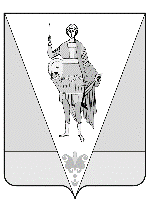 АДМИНИСТРАЦИЯ   ВЕРХНЕТОЕМСКОГО  МУНИЦИПАЛЬНОГО  ОКРУГАР А С П О Р Я Ж Е Н И Е   от 10 февраля 2023 года  № 19/1рс. Верхняя ТоймаОб определении должностного лица, уполномоченного осуществлять отдельные государственные полномочия в сфере охраны трудаВ соответствии с пунктом 1 статьи 3, статьей 26, 27 закона Архангельской области от 20 сентября 2005 года № 84-5-ОЗ «О наделении органов местного самоуправления муниципальных образований Архангельской области отдельными государственными полномочиями»:Определить Квашнину Татьяну Васильевну, главного специалиста правового отдела администрации Верхнетоемского муниципального округа, должностным лицом, уполномоченным осуществлять отдельные государственные полномочия в сфере охраны труда, включающие в себя:оказание методической помощи в создании служб охраны труда и организации их работы у работодателей;содействие работодателям в организации обучения по охране труда и проверки знаний требований охраны труда;организация сбора и обработки информации о состоянии условий и охраны труда у работодателей, осуществляющих деятельность на территории соответствующего муниципального образования;получение и хранение сведений о групповых несчастных случаях на производстве, тяжелых несчастных случаях на производстве, несчастных случаях на производстве со смертельным исходом; участие в качестве представителей в составе комиссий по расследованию несчастных случаев на производстве (в том числе групповых), в результате которых один или несколько пострадавших получили тяжелые повреждения здоровья, либо несчастных случаев на производстве (в том числе групповых) со смертельным исходом.Признать утратившим силу распоряжение администрации Верхнетоемского муниципального района от 19 октября 2020 года № 19/4р «Об определении должностного лица, уполномоченного осуществлять отдельные государственные полномочия в сфере охраны труда».Настоящее распоряжение вступает в силу со дня его подписания.Глава Верхнетоемского муниципального округа                                                                                                  С.В. Гуцало